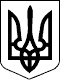 УЖГОРОДСЬКА РАЙОННА державна адміністраціяЗАКАРПАТСЬКОЇ ОБЛАСТІР О З П О Р Я Д Ж Е Н Н Я____27.08.2021___                            Ужгород                           №___210_______Відповідно до статей 6, 13, 21, 39, 41 Закону України „Про місцеві державні адміністрації”, статті 46 Закону України „Про землеустрій”,статей 17, 173, 174, 186 Земельного кодексу України, розглянувши лист Сюртівської сільської ради Ужгородського району Закарпатської області29.07.2021 №685/02-23 та проект землеустрою щодо встановлення (зміни) меж населеного пункту села Великі Геївці Сюртівськоїсільської ради:1. Погодити проект землеустрою щодо встановлення (зміни) меж населеного пункту села Великі Геївці Сюртівської сільської ради Ужгородського району Закарпатської області загальною площею .2.Рекомендувати Сюртівській сільській раді подати проект землеустрою щодо встановлення (зміни) меж населеного пункту села Великі Геївці Сюртівської сільської ради Ужгородського району Закарпатської області на затвердження сесії Ужгородської районної ради відповідно до вимог чинного законодавства.3. Контроль за виконанням цього розпорядження залишаю за собою.В.о. голови державної адміністрації                                     Христина МАЦКО Про погодження проекту землеустроющодо встановлення (зміни) меж населеного пункту села Великі Геївці Сюртівської сільської                                         ради Ужгородського районуЗакарпатської області